السيرة الذاتية :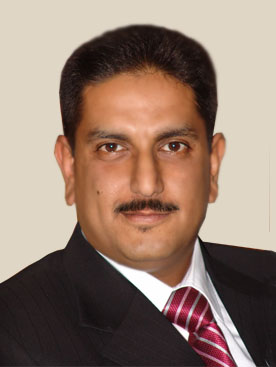 الاسم :  زياد طارق شاكر اللقب العلمي : مدرس الشهادة :  بكالوريوس فنون جميلة سمعية ومرئية  فرع السينما  عام 1999          ماجستير فنون جميلة  / سمعية ومرئية / فرع السينما  / تصوير عام 2003عضو نقابة الفنانين  منذ عام 2000عضو الجمعية العراقية للتصوير منذ عام 1999مكان العمل :  رئاسة الجامعة المستنصرية  قسم النشاطات الطلابية                   محاضر في كلية الاداب قسم الاعلام لمادة التصوير الصحفي 